.** Dedicated to ‘Sylvia’ – a true lady of line dance. **Dance starts on the first line of main vocal on the word ‘need’Section 1: Touch Heel, Together, Point, Touch, Step, ¼ Turn, Cross ShuffleSection 2: Step and Side Rock, Recover, Behind-Side-Cross, ¼ Monterey Turn, TouchSection 3: Coaster Step, Step, Pivot ½ Turn, Forward Shuffle, ½ Turn ShuffleSection 4: Step Back, Step Forward, Pivot ½ Turn and Step Back, Pivot ½ Turn and Step Forward, Step, ¼ Turn Step, TouchContact: matt.vasquez@rocketmail.comFinding Sylvia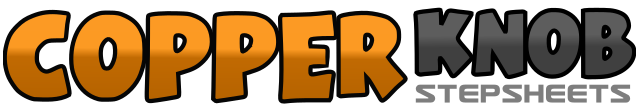 .......Count:32Wall:4Level:Improver.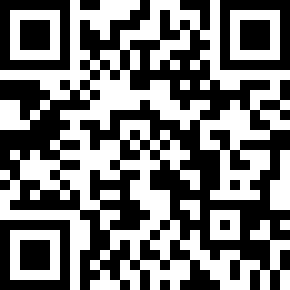 Choreographer:M. Vasquez (UK) - September 2015M. Vasquez (UK) - September 2015M. Vasquez (UK) - September 2015M. Vasquez (UK) - September 2015M. Vasquez (UK) - September 2015.Music:Cheerleader - OmiCheerleader - OmiCheerleader - OmiCheerleader - OmiCheerleader - Omi........1-4Touch right heel forward, step right next to left, point left foot to left side, touch left toe next to right foot5-6Step forward on left foot and turn ¼ right7&8Cross left foot across right, step right to right side, cross left foot over right1-2Step right foot to right side, transferring weight to right foot, recover weight back to left foot3&4Cross right foot behind left, step left foot to left side, cross right foot in front of left foot5-6Point left foot to left side, turn ¼ left stepping onto left foot7-8Point right foot to right side, touch right toe next to left foot1&2Step back on right foot, step left foot next to right, step forward on right foot3-4Step forward on left foot, pivot ½ turn right (now facing 6 o’clock)5&6Step forward on left foot, step right foot next to left, step forward on left foot7&8Shuffle right, left, right as you turn ½ turn left (end section facing 12 o’clock)1-2Step back on left foot, step forward on right foot (facing 12 o’clock)3-4On ball of right foot, pivot ½ turn right stepping back on ball of left foot, on ball of left foot continue to pivot ½ turn right stepping forward on right foot (facing 12 o’clock)5-6Step forward on left foot, turn ¼ turn right weight ending on right foot7-8Step left foot next to right, touch right toe next to left